              Основные покупатели пиротехники — дети. Поэтому, если ваш ребенок обожает запускать фейерверки и взрывать петарды, объясните ему правила безопасности при обращении с пиротехникой.     Рекомендации для родителей:Прежде чем покупать какие-либо пиротехнические изделия, проведите с детьми беседу о правилах безопасности при использовании данных изделий. Особенно подчеркните, насколько важно держать их подальше от лица и тела, переносить с большой осторожностью и никогда не зажигать, если рядом нет взрослого.Покупайте детям бенгальские свечи - самый простой и основной тип фейерверочных изделий. Бенгальские свечи разрешены законом почти везде, они излучают много света и интенсивно горят в течение нескольких секунд, даря захватывающее зрелище без риска нежелательных взрывов.Держитесь подальше от фейерверков и других воздушных пиротехнических изделий. Они непредсказуемы и могут запускаться только взрослыми и только в открытых местах. Воздушные фейерверки обычно больше всего притягивают детей благодаря своим динамичным светящимся эффектам.Покупайте новинки пиротехнической продукции, которые относятся к современному безопасному поколению фейерверков, ими могут использоваться почти все. Дымовые шары, ручные бластеры, механические хлопушки - все эти новые фейерверочные изделия издают много шума, но не воспламеняются и не взрываются, поэтому не создают опасности возгорания.Покупайте готовые к использованию фейерверки, а не наборы, которые нужно собирать самим. Даже самый простой комплект, который требует дополнительной сборки, может представлять сложность для детей и стать причиной травмы, если его      зарядить неправильно.     Несколько дополнительных рекомендаций:Очень маленькие дети не должны иметь доступ к любым видам фейерверочных изделий, какими бы ответственными и взрослыми они ни казались. Дети старше 10 лет могут запускать безопасные виды фейерверков, если они находятся под присмотром взрослых.Большая часть травм из-за фейерверков происходит у детей 10-14 лет, поэтому следите за своими детьми, независимо от того, сколько им лет.Не позволяйте детям покупать фейерверки самостоятельно. Либо пойдите в магазин вместе с ними, либо купите для них наиболее безопасные экземпляры, которые можно запускать вместе с взрослыми.Администрация Ленинского района города Челябинска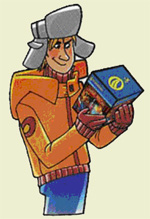 ПАМЯТКА ПО БЕЗОПАСНОМУ ИСПОЛЬЗОВАНИЮ ПИРОТЕХНИЧЕСКИХ ИЗДЕЛИЙУважаемые жители и гости Ленинского района!